ケガの手当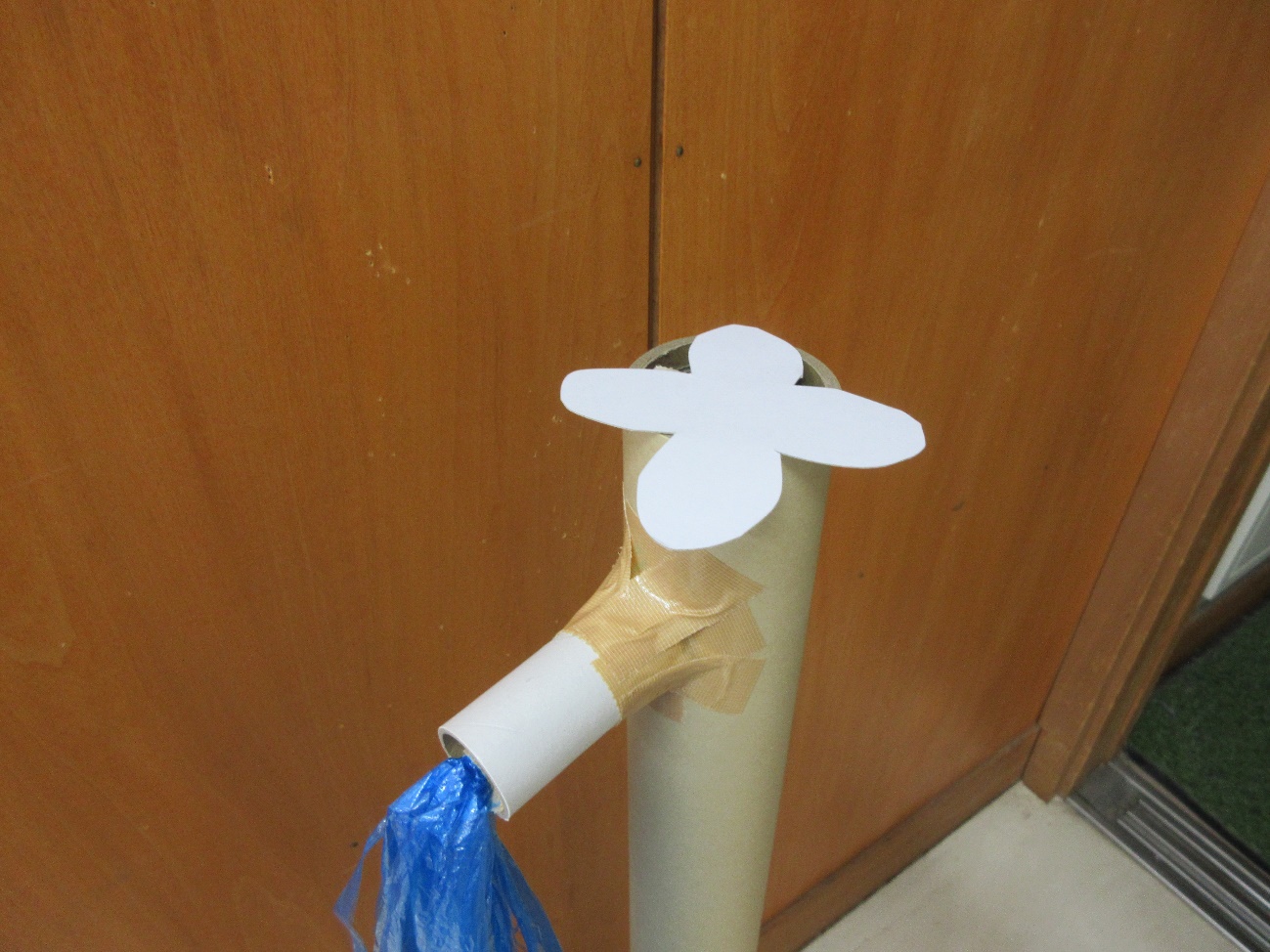 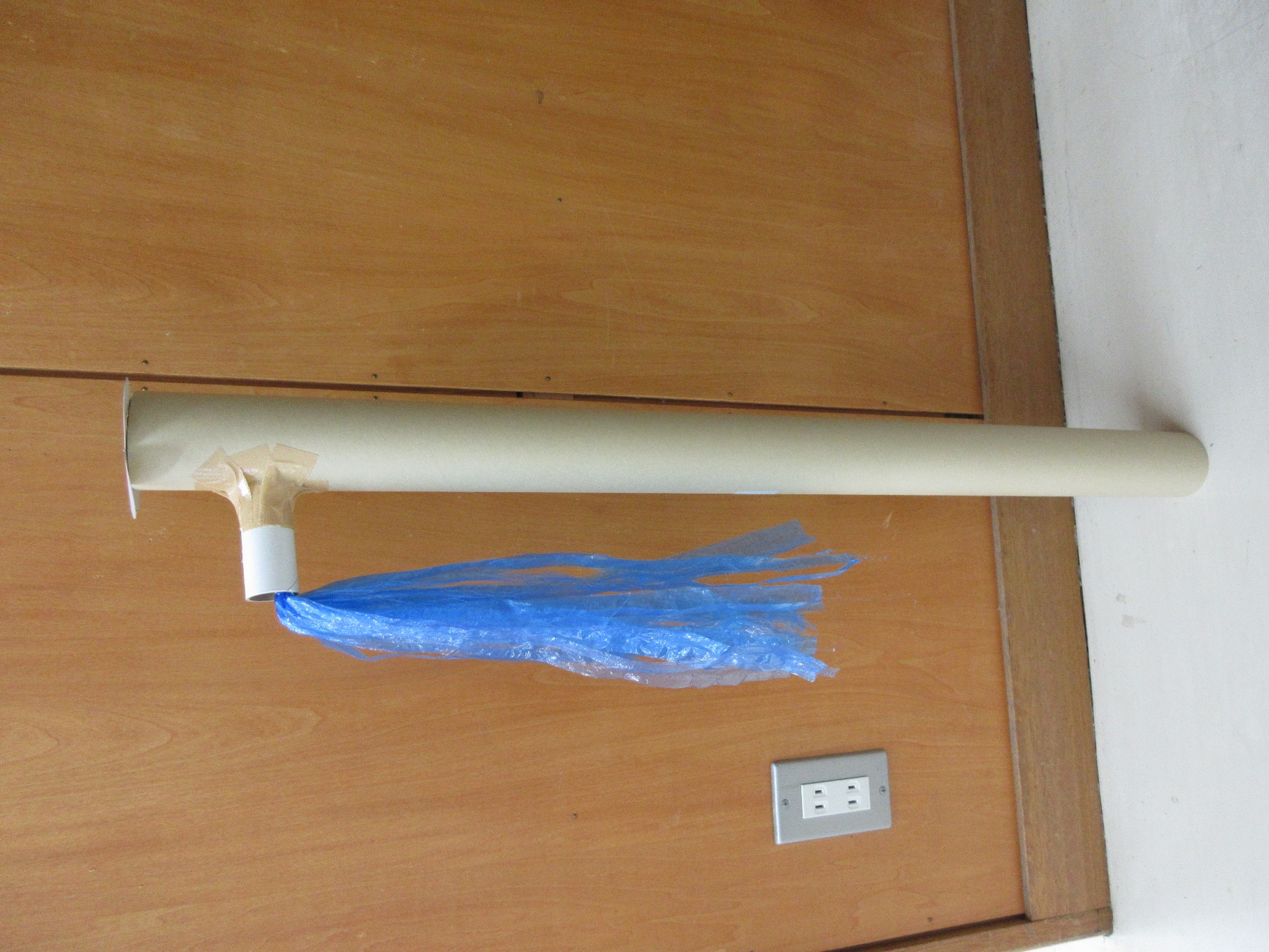 鼻血を止めるには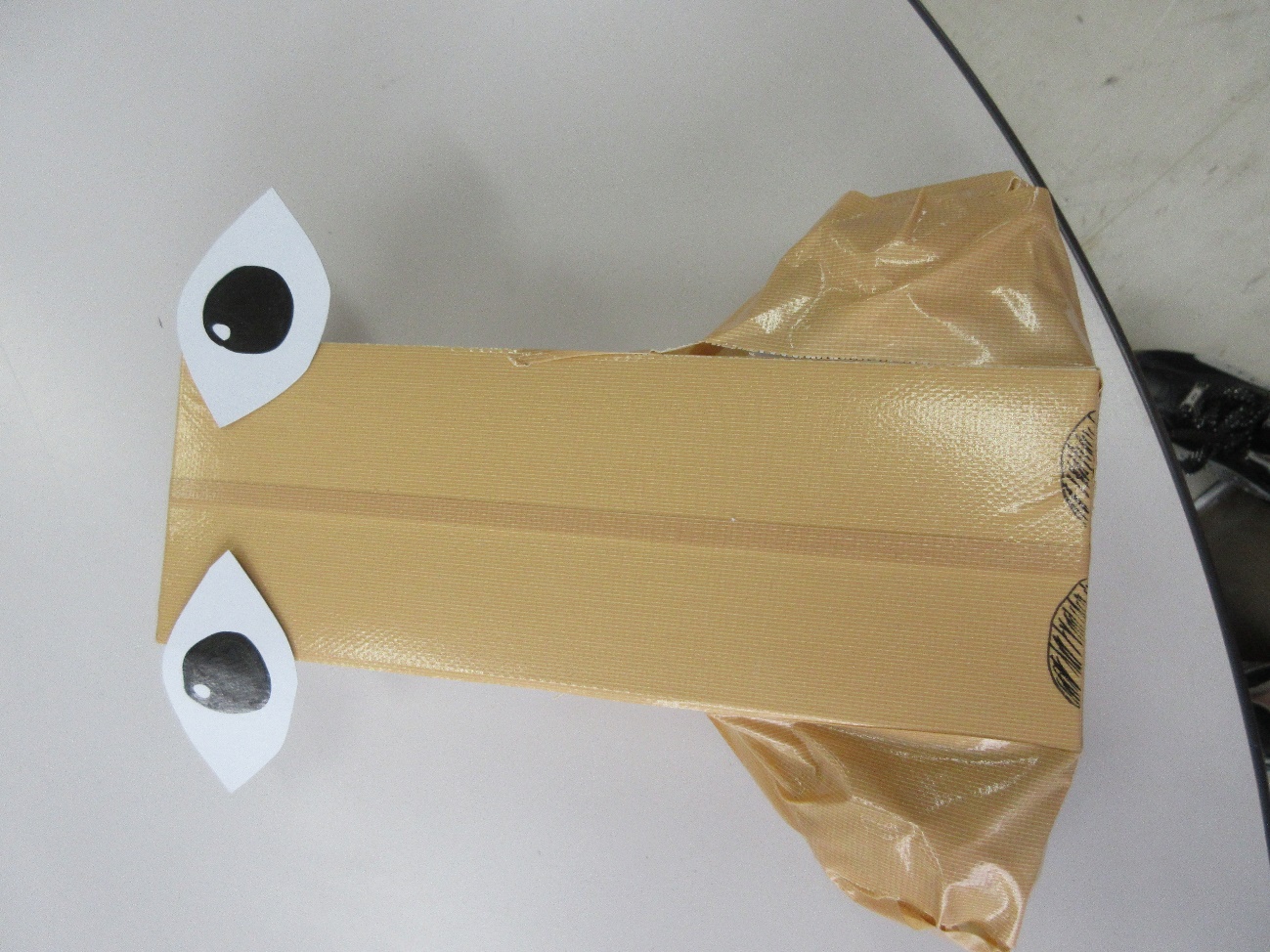 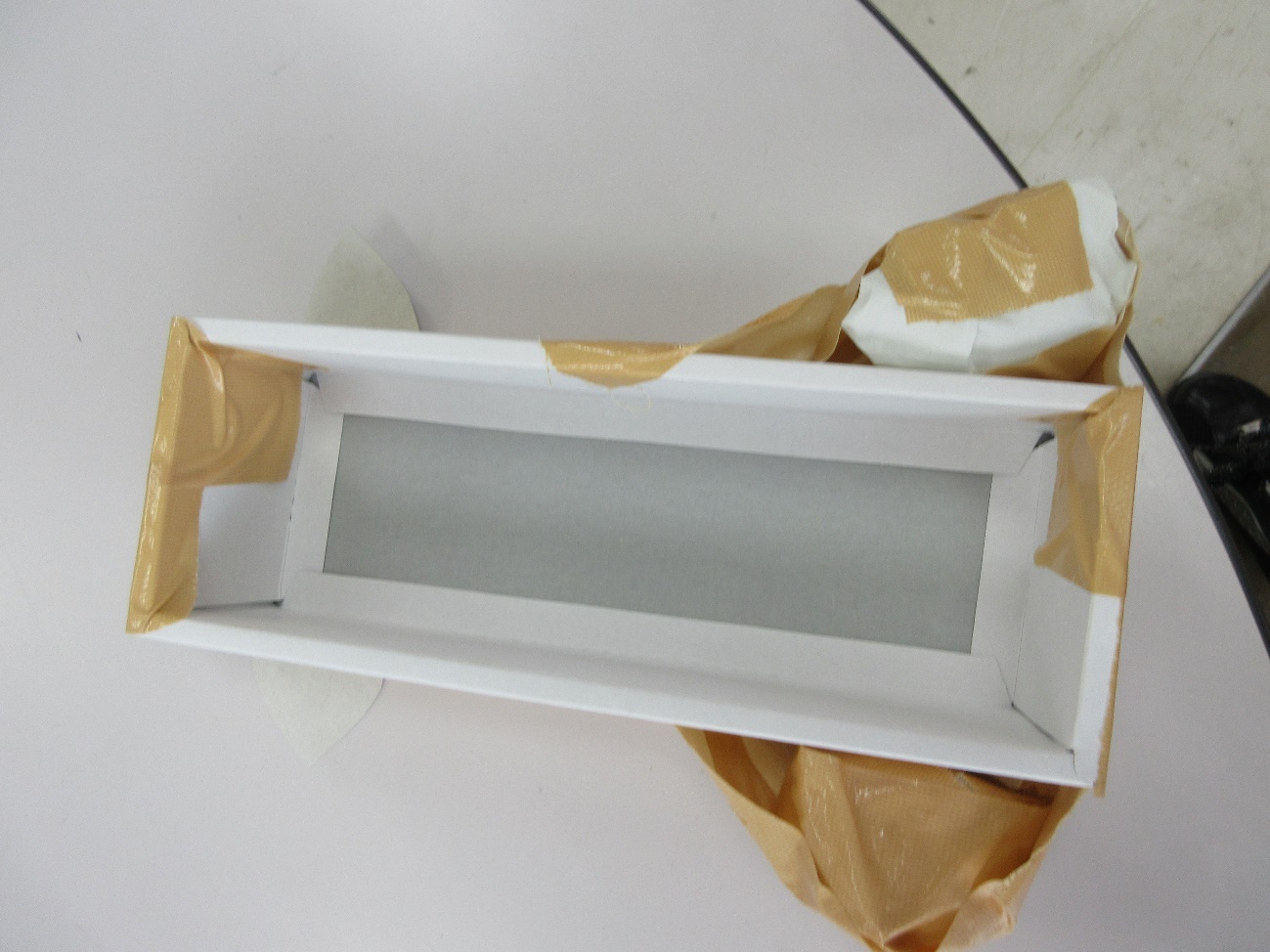 